Conference Overview:

Green World Conferences are pleased to announce that the annual HydroTech Georgia 2014 conference and exhibition will be held on 6-7 November 2014 in Tbilisi. As one of the world’s top five countries in per-capita water resources, Georgia is blessed with countless waterways of myriad sizes and types. Yet only 18% of waterways harbouring high electrical-generating capacity have been developed, leaving most of this abundance untapped. Hundreds of Georgia’s 26,000 rivers - with a greenfield-site hydropower plant (HPP) potential of 20 TWh - remain undeveloped.Traditionally, Georgians have been aware of this rich natural capital – hydrological data have been researched and measured for decades, and provide a unique and reliable basis for planning certainty in the hydropower sector.The share of hydropower in Georgia’s total electricity generation has been steadily rising in recent years (from 85% in 2004 to 92% in 2011). Since 2006, electricity production from hydropower plants has increased by almost 40%, while thermal power plant production has decreased by 55%. The goal of the Georgian Government in the coming years is to generate 100% of its electricity from renewable resources. To achieve this target, projects are currently underway to construct an additional 40 HPPs designed to deliver a total installed capacity equivalent of 1,878 MW and annually generate 7423gWh. Meet our distinguished speakers:Mrs Margalita Arabidze, Head of Energy Efficiency and Renewable Energy Division, Ministry of Energy of Georgia
Mr Giorgi Bezhuashvili, Director, Georgian Energy Development Fund
Mr David Managadze, Principal Banker/Power & Energy Sector, EBRD/Tbilisi Georgia
Mr George Chikovani, Deloitte Consulting Overseas Projects (DCOP), Deputy Chief of Party, USAID-funded Hydro Power & Energy Planning (HPEP)
Mr Giorgi Batlidze, Partner, BLC Law firm
Mr Nicola Mariani, Avocat à la Cour, Member of the New York, Paris and Quebec Bars, Dechert LLP
Mr Thomas Maurer, Head of Sales, Voith Hydro
Mr Hannes Posch, Engineering Cosultant, iC CES/Energo Aragvi
Mr Murman Margvelashvili, Founder and Board Member, World Experience for GeorgiaFurther speakers to be announced soonConference main topics:

Georgia government support for hydro energy development and its plands for the future
Project development options across the region
Hydro technologies
Hydro project financing options
Legal aspects on inverting in hydro in GeorgiaWho will attend:Governments, Trade Missions and Embassies’ Representatives
CEOs, Directors, MDs, GMs From Energy Providers, Traders And Distributors
Chief Financial Officers From Energy Companies
EPCs and developers
Hydro turbine manufacturers
Energy Suppliers
Energy Supply Chain Managers
Heads Of Finance
Energy Finance Providers
Energy Engineering, Process And Technology Providers
Energy Project Management Specialists
Specialist Energy Industry Advisors, Analysts And Consultants
Energy storage experts
Energy corporate, project and trade finance specialists
Financiers, lawyers and risk managers
Energy economists
Smart grid professionals
and many more

Why attend:

A fully packed programme of high profile speakers
Excellent networking with the who's who of the regional and international hydro energy industry
Technology update in the exhibition area
Extensive finance advice on developing commercially profitable hydro energy projects with case studies
Learn about local hydro energy development and profitability
Hear from and meet in person over 100 top hydro energy experts

Do not miss your chance to meet C-level executives! Book your place now >>>


Testimonials from our previous events:

We sent just one person to attend the GWC conference. The following year we rectified this mistake by takiing an exhibition stand and participating in numbers allowing us to accommodate all netorking opportunities at the event. - Senior Sales Manager, Areva

With a strong and diverse technical program the conference has been exciting opportunity for all those concerned with the challenge of developing creative, cost-effective assessments and solutions that can withstand the demands of market requirements. - Commercial Director, Acciona

Definitely leading set of events which allows us an in-depth insight into the existing and future opportunities - Head of technology, Reliance, Solar Group

The Green World Conferences Ltd event was successful in bringing together the best intellect in the energy industry development. Experts from varied geographies shared experiences and left as a more aware and a better connected lot. Keep up the good work! - Team leader wind and site, REpower

Valuable information and analysis on wind energy commercial potential in the region. - Managing Director, Europe Renewables, E.ON

Excellent organisation, good variety of topics and excellent mix of participants. - Power Business Development, DONG Energy


Register for the conferenceInterested in becoming a speaker, sponsor, exhibitor at this event? Pease contact:Derek Michalski
President and CEO, Green World Conferences Ltd
Tel: 0044 (0) 78 46 48 69 80
Email Derek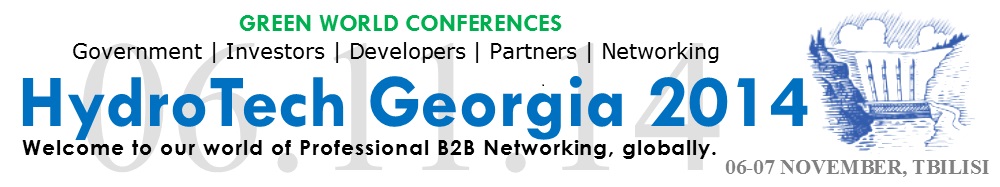 Conference agenda:DAY ONE – Thursday, 6 November 201408:00 – 08:45    Conference registration and welcoming coffee
09:00 – 09:15    Conference opening: Mr Derek Michalski, President and CEO, Green World Conferences09:15 – 09:30    Business Card Exchange: This is a unique opportunity to meet, exchange business cards with people directly involved in the development of hydro energy sector in Georgia – the fastest, most beneficial and enjoyable 30 minutes of networking you will ever do and it's a brilliant introduction to successful networking throughout the entire conference. Bring lots of business cards!09:30 – 11:00    Session I – Hydro energy industry in Georgia – Main Directions of State Policy in Georgian Power Sector.
Session chair: The main goal of the "Main Directions of State Policy in Georgian Power Sector" is the full satisfaction of the demand of industrial and domestic-communal sector on energy resources on the basis of full utilization of energy resources existing in the country and diversification of imported energy carriers and achievement of economic independence and sustainability of the sector, provision of energy security (technical, economic and political factors). It is determined under the "Main Directions of State Policy in the Power Sector of Georgia" that great attention in the utilization of local energy resources shall be attributed to the application of main natural resources of the country. At the same time the long term goal of energy policy is to satisfy demand on electric energy by the power generated at local hydro power plants.Keynote opening address: Mr Ilia Eloshvili, Deputy Minister, Ministry of Energy of GeorgiaKeynote address: Mrs Margalita Arabidze, Head of Energy Efficiency and Renewable Energy Division,Ministry of Energy of Georgia11:00 – 11:30    Networking Coffee Break 11:30 – 13:00    Session II – Hydro energy market in Georgia from regulator and legislator point of view.
Session chair: Lawyers, energy agency and market regulator representatives will hold presentations on the current regulatory framework for hydro energy in Georgia, addressing risks and opportunities, construction contracting structures and warranties for hydro projects, renewables incentives and the changes in energy law. The importance of the legal aspects related to the development and financing of hydro power in Georgia will also be discussed.Mr Giorgi Batlidze, Partner, BLC Law firm - Offtake challenges for renewable energy projects in Georgia.Mr Nicola Mariani, Avocat à la Cour, Member of the New York, Paris and Quebec Bars, DechertMr Avto Svanidze, Partner, DLA Piper13:00 – 14:30   Lunch14:30 – 16:00    Session III – Learn from the past: Energy generation, transmission and distribution in Georgian from hydro energy resource - recent case studies on the Georgian power exchange.
Session chair: The Georgian Government’s strong commitment for further reforming is promising and Georgia is well on the way to become a reliable transit country. By improving its hydro electricity production Georgia will improve its electricity export to neighbouring countries, expand its energy markets and develop additional infrastructure for electricity export. Developers, hydro station owners and energy traders will discuss opportunities and challenges of power exchange and market coupling in Georgia. They will also address ideas for rehabilitating existing energy installations and build new ones.Mr George Chikovani, Deloitte Consulting Overseas Projects (DCOP), Deputy Chief of Party,USAID-funded Hydro Power & Energy Planning (HPEP)16:00 – 16:30    Networking Coffee Break 16:30 – 17:00    Session IV – Financing hydro energy in Georgia – How will the emerging Georgian Hydro energy market find funding?
Session chair: Georgia has a developed, stable and reliable energy sector but efforts are required to improve the efficiency in domestic energy use. The most promising source of additional energy generation is hydropower and the Georgian government is focused on securing private investments for construction of new hydropower stations. Currently, only 12 % of Georgia’s hydropower potential is being utilised, one of the biggest untapped hydro potential in Europe, which creates a huge opportunity for investment attraction in Georgia.This session will outline the requirements by international financial institutions and private financial entities to securely provide capital and loans for hydro projects in Georgia. It will also present what kind of support investors need to mitigate risks associated with development of a project, and how to (jointly with private investors) develop strategically important projects with an exit option for the fund at various stages of a project.Mr David Managadze, Principal Banker/Power and Energy Sector, EBRD/Tbilisi GeorgiaMr Irakli Menabde, Managing Director Energy and Infrastructure, Georgian Co-Investment Fund17:00 - 19:00    Close of the first day of the conference and wine receptionDAY TWO – Friday, 7 November 2014Day 2 is devoted to the following areas:Morning sessions: developing small hydro power projects.
Afternoon sessions: refurbishment of existing hydro stations.08:30 - 09:00        Coffee break / Morning networking meetings09:00 - 09:25        Organisers's welcome address: Mr Derek Michalski, President and CEO, Green World Conferences09:15 – 10:30   Session I – New small hydro projects: Hydropower resource assessment in Georgia - estimating the risk and real costs of small hydro projects.
Session chair: Mr Murman Margvelashvili, Founder and Board Member, World Experience for GeorgiaA hydro project is subject to different factors of risk during its lifetime from planning though construction and operation. Risks can be technical, environmental, social or regulatory. The perception of inadequate understanding of those factors can lead to cost overrun or complication in carrying out the project. This session will give floor to developers, consultants and constructors to present their inside view of major risks that hydro projects in Georgia can potentialy be exposed to.10:30 – 11:00    Networking Coffee Break11:00 – 12:30   Session II – New hydro projects - Creative ideas for developing and financing small hydro projects in Georgia - moderated discussion.
Lead by: Mr Derek Michalski, President and CEO, Green World ConferencesGeorgia has significant undeveloped hydropower potential, a growing demand for electric power and a favourable geographical position which opens up possibilities for power exports to the bordering countries. In this session hydro developers, constructors and financial representative will discuss various profitable solutions for new hydro projects in Georgia.Mr Giorgi Bezhuashvili, Director, Georgian Energy Development FundMr Hannes Posch, Engineering Cosultant, iC CES/Energo Aragvib - Development of small hydro power schemes demonstrated through ARAGVI SHPP.Mr Irakli Menabde, Managing Director Energy and Infrastructure, Georgian Co-Investment Fund12:30 – 13:30    Lunch13:30 – 14:00   Session III – Technical aspects of developing new small hydro projects in Georgia - excellence in turnkey project delivery.
Session chair: Hydro turbine and generator is one of the key elements of the successful small hydro energy project, hence the choice of the right turbine or generator for your projects is crucial to its profitability. This session will feature top hydro turbine and generator manufactures which developed products ideal for the Georgian hydro energy market.Mr Tony Moberg, Area Sales Manager, Substations CIS, ABB - Innovative approach to hydro power plant automation.15:00 – 15:30    Networking Coffee Break 15:30 – 17:00    Session IV – Hydro plants rehabilitation, refurbishment and modernisation in Georgia.
Session chair: Mr Amiran Tabidze, President, Georgian Renewable Energy AssociationToday's energy and environmental conditions have increased the challenge of developing and maintaining hydropower and dams facilities. This session will be addressing the latest technology challenges regarding technical solutions of upgrading, refurbishing, redesign and new operating patterns.17:00   Organiser's thank you - Mr Derek Michalski, President and CEO, Green World Conferences and end of the conference